Map of Zone 6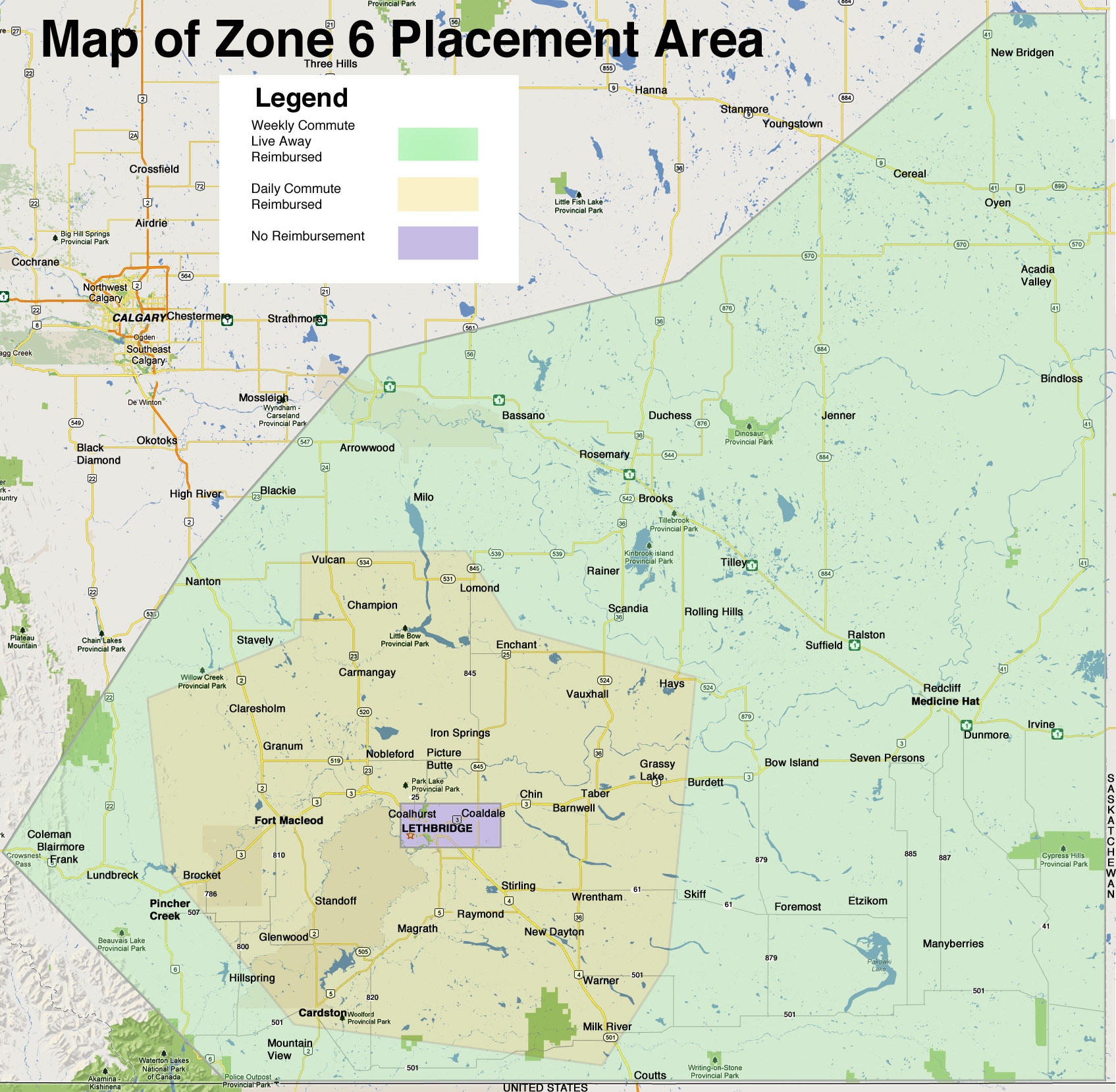 